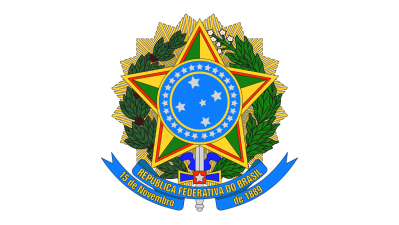 INSTITUTO FEDERAL DE EDUCAÇÃO, CIÊNCIA E TECNOLOGIA DE MATO GROSSOCAMPUS CUIABÁ - OCTAYDE JORGE DA SILVAPROGRAMA DE PÓS-GRADUAÇÃO EM ENSINOANEXO IIMODELO DO PRÉ-PROJETO DE PESQUISARedigido em letra Times New Roman, tamanho 12, espaçamento entrelinhas 1,5, no máximo 05 páginas, contendo os seguintes itens:Linha de pesquisaIndicar à qual linha de pesquisa indicada no Quadro 2Nome do(a) possível orientador(a)Indicar o nome de interesse para orientação. Tal indicação não garante que esse será o orientador. À critério do programa, pode ser selecionado um outro orientador.Nome do candidatoIndicar o nome completo do candidato.Título do pré-projeto de pesquisaIndicar de modo claro e objetivo o título do pré-projeto de pesquisa de modo a contemplar a intenção de estudoApresentação do projeto: Introdução / JustificativaIndicar uma introdução ao tema, a importância da pesquisa e onde assenta a justificativa para que a pesquisa seja realizadaObjetivos (Geral / Específicos)O Objetivo Geral representa a intenção de pesquisa e os Objetivos Específicos as partes ou processos que integram a pesquisaRevisão de literaturaIndicar o aporte teórico que embasa a pesquisaProcedimentos de PesquisaIndicar a natureza/tipo/abordagem da pesquisa a ser realizada, os instrumentos a serem utilizadas para produção dos dados e o processo/procedimento/técnica para o tratamento e análise dos dadosResultados esperadosIndicar o que se espera com a realização e divulgação da pesquisa realizada. Bem como as contribuições para a área científica na qual ela se assenta e para os agentes envolvidos/sociedadeReferências Indicar todas as publicações citadas no texto conforme as normas ABNT. Só devem ser incluídas nessa seção, as referências citadas no texto